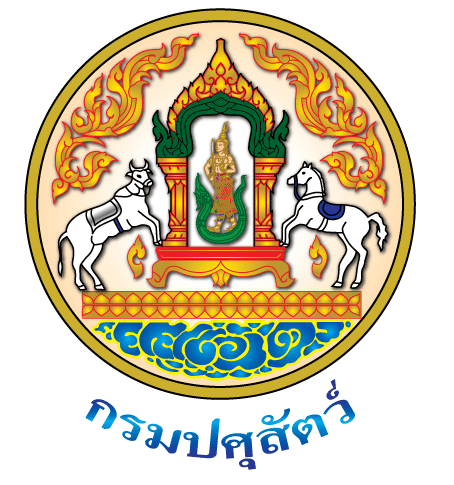 ใบสมัครเข้ารับการกลั่นกรองเพื่อขึ้นบัญชีรายชื่อผู้ผ่านการกลั่นกรองเพื่อแต่งตั้งให้ดำรงตำแหน่งประเภทอำนวยการ ระดับ...........กลุ่มตำแหน่ง ....................................... ตำแหน่งประเภท ............................. กลุ่มที่........ตำแหน่ง................................................................................๑.  ชื่อ ......................................................... นามสกุล .............................................................2.  ปัจจุบันดำรงตำแหน่ง .................................................................... ระดับ ........................      ตำแหน่งเลขที่ ..........................        เงินเดือน ............................. บาท     สังกัด ฝ่าย ..........................................................................................................................     สำนัก/กอง ..........................................................................................................................      (ปฏิบัติหน้าที่ ......................................................................................................... (ถ้ามี))    3.  ประวัติส่วนตัว	3.1  วัน/เดือน/ปี เกิด ......................................................... อายุปัจจุบัน .............. ปี	3.2  วันเกษียณอายุราชการ  .....................................................................................	3.3  สถานภาพครอบครัว 	(   )  โสด	(   )   สมรส        (   ) อื่น ๆ 		3.4  เบอร์โทรศัพท์ที่สามารถติดต่อได้สะดวก  .................................................................................	        E-mail ……………………………………………………………………………………..........………………………… 4.  ประวัติการศึกษา ให้เริ่มจากคุณวุฒิที่ใช้บรรจุเข้ารับราชการ และสูงกว่า (ถ้ามี) ที่บันทึกไว้ใน ก.พ.7      และหากคุณวุฒิที่ไม่มีใน ก.พ. 7 ให้แนบสำเนาใบปริญญาบัตรด้วย5.  ใบอนุญาตประกอบวิชาชีพตามที่สำนักงาน ก.พ. กำหนดไว้ในมาตรฐานกำหนดตำแหน่ง เช่น ตำแหน่ง     นายสัตวแพทย์ ตำแหน่งเภสัชกร เป็นต้น ทั้งนี้ ให้แนบสำเนาใบอนุญาตเป็นผู้ประกอบวิชาชีพการสัตว-      แพทย์ฉบับปัจจุบันด้วย	มีใบอนุญาตประกอบวิชาชีพ .................................. สาขา ............................ ระดับ ........................             เลขทะเบียน .............................. วันที่อนุญาตใช้ ................................. วันที่หมดอายุ .............................	ไม่มีใบอนุญาตประกอบวิชาชีพ6. ประวัติการรับราชการ     บรรจุเข้ารับราชการในตำแหน่ง ..................................................... เมื่อวันที่ ..............................................     รวมระยะเวลาปฏิบัติราชการ ............. ปี ............ เดือน (นับถึงวันที่ปิดรับสมัคร)444444447. ประวัติทางวินัย	(   )  เคยถูกลงโทษทางวินัย	(   )  ไม่เคยถูกลงโทษทางวินัย	(   )  อยู่ในระหว่างถูกดำเนินการทางวินัย	(   )  ไม่อยู่ในระหว่างถูกดำเนินการทางวินัย	(   )  อยู่ในระหว่างถูกดำเนินคดีอาญา	(   )  ไม่อยู่ในระหว่างถูกดำเนินคดีอาญา	(   )  อยู่ในระหว่างถูกดำเนินคดีล้มละลาย	(   )  ไม่อยู่ในระหว่างถูกดำเนินคดีล้มละลาย8. ประวัติสุขภาพ 9. ผลการปฏิบัติราชการ (พิจารณาจากคะแนนการประเมินเลื่อนเงินเดือน 2 รอบการประเมินย้อนหลัง)10. การได้รับรางวัลทางจริยธรรม ให้ใบประกาศนียบัตร หรือเอกสารรับรองการได้รับรางวัลนั้นๆ ด้วยข้าพเจ้าขอรับรองว่า ข้อมูลดังกล่าวข้างต้นถูกต้องครบถ้วนเป็นความจริงทุกประการคำรับรอง/ความเห็นของผู้บังคับบัญชา.......................................................................................................................................................................................................................................................................................................................................................................................................................................................................................................................................... ..............................................................................................................................................................................คุณวุฒิสาขาวิชาเอกปีที่สำเร็จการศึกษาสถาบันดำรงตำแหน่งประเภททั่วไป ระดับอาวุโสดำรงตำแหน่งประเภททั่วไป ระดับอาวุโสดำรงตำแหน่งประเภททั่วไป ระดับอาวุโสดำรงตำแหน่งประเภททั่วไป ระดับอาวุโสดำรงตำแหน่งประเภททั่วไป ระดับอาวุโสตำแหน่งปฏิบัติหน้าที่/สังกัดช่วงเวลาที่ดำรงตำแหน่งระยะเวลาระยะเวลาตำแหน่งปฏิบัติหน้าที่/สังกัดช่วงเวลาที่ดำรงตำแหน่งปีเดือนดำรงตำแหน่งประเภทวิชาการ ระดับชำนาญการดำรงตำแหน่งประเภทวิชาการ ระดับชำนาญการดำรงตำแหน่งประเภทวิชาการ ระดับชำนาญการดำรงตำแหน่งประเภทวิชาการ ระดับชำนาญการดำรงตำแหน่งประเภทวิชาการ ระดับชำนาญการตำแหน่งปฏิบัติหน้าที่/สังกัดช่วงเวลาที่ดำรงตำแหน่งระยะเวลาระยะเวลาตำแหน่งปฏิบัติหน้าที่/สังกัดช่วงเวลาที่ดำรงตำแหน่งปีเดือนดำรงตำแหน่งประเภทวิชาการ ระดับชำนาญการพิเศษดำรงตำแหน่งประเภทวิชาการ ระดับชำนาญการพิเศษดำรงตำแหน่งประเภทวิชาการ ระดับชำนาญการพิเศษดำรงตำแหน่งประเภทวิชาการ ระดับชำนาญการพิเศษดำรงตำแหน่งประเภทวิชาการ ระดับชำนาญการพิเศษตำแหน่งปฏิบัติหน้าที่/สังกัดช่วงเวลาที่ดำรงตำแหน่งระยะเวลาระยะเวลาตำแหน่งปฏิบัติหน้าที่/สังกัดช่วงเวลาที่ดำรงตำแหน่งปีเดือนดำรงตำแหน่งประเภทอำนวยการ ระดับต้นดำรงตำแหน่งประเภทอำนวยการ ระดับต้นดำรงตำแหน่งประเภทอำนวยการ ระดับต้นดำรงตำแหน่งประเภทอำนวยการ ระดับต้นดำรงตำแหน่งประเภทอำนวยการ ระดับต้นตำแหน่งสังกัดช่วงเวลาที่ดำรงตำแหน่งระยะเวลาระยะเวลาตำแหน่งสังกัดช่วงเวลาที่ดำรงตำแหน่งปีเดือนดำรงตำแหน่งประเภทวิชาการ ระดับเชี่ยวชาญดำรงตำแหน่งประเภทวิชาการ ระดับเชี่ยวชาญดำรงตำแหน่งประเภทวิชาการ ระดับเชี่ยวชาญดำรงตำแหน่งประเภทวิชาการ ระดับเชี่ยวชาญดำรงตำแหน่งประเภทวิชาการ ระดับเชี่ยวชาญตำแหน่งสังกัดช่วงเวลาที่ดำรงตำแหน่งระยะเวลาระยะเวลาตำแหน่งสังกัดช่วงเวลาที่ดำรงตำแหน่งปีเดือนเป็นโรคเหล่านี้หรือไม่ความดันโลหิตสูงหัวใจเบาหวานไตไมเกรนอื่น ๆเป็นไม่เป็นปีงบประมาณรอบที่ 1(ระหว่าง 1 ตุลาคม - 31 มีนาคม)รอบที่ 2(ระหว่าง 1 เมษายน – 30 กันยายน)พ.ศ. .....................พ.ศ. .....................ชื่อรางวัลช่วงเวลาที่ได้รับรางวัลหน่วยงานผู้มอบรางวัล